Об утверждении Плана правовой работыс населением города в 2018 – 2020 годахВ целях осуществления правового информирования и правового просвещения населения города, на основании Устава города1. Утвердить План правовой работы с населением города в 2018 – 2020 годах согласно приложению к настоящему распоряжению.2. Ответственным исполнителям, указанным в приложении к настоящему распоряжению, обеспечить выполнение Плана правовой работы с населением города в 2018 – 2020 годах.3. Предложить правоохранительным органам, органам исполнительной власти, расположенным на территории города, осуществлять правовую работу с населением города в пределах своих полномочий.4. Опубликовать настоящее распоряжение в газете «Панорама».5. Контроль за выполнением настоящего распоряжения оставляю за собой.Первый заместитель главы Администрации ЗАТО г. Зеленогорска 					 С.В. КамневПриложениек распоряжению Администрации ЗАТО г. Зеленогорска от 16.01.2018 № 29-рПлан правовой работы с населением города в 2018 – 2020 годах1. Освещение деятельности по предупреждению и профилактике безнадзорности и правонарушений несовершеннолетних, преступности, алкоголизма, наркомании, токсикомании, экстремистской деятельности, терроризма, коррупции, а также вопросов применения трудового, пенсионного, жилищного и иного законодательства.Ответственный исполнитель: МУП ТРК «Зеленогорск».2. Проведение работы, направленной на профилактику преступности, алкоголизма, наркомании, токсикомании, экстремистской деятельности, терроризма, коррупции.Ответственные исполнители: Управление образования Администрации ЗАТО г. Зеленогорска (далее – УО), МКУ «КФиС», МКУ «Комитет по делам культуры», МКУ «Служба ГО и ЧС». 3. Проведение информационно-разъяснительной работы, направленной на профилактику «телефонного» мошенничества.Ответственные исполнители: УО, Управление социальной защиты населения Администрации ЗАТО г. Зеленогорска (далее – УСЗН).4. Проведение работы, направленной на профилактику безнадзорности и правонарушений несовершеннолетних.Ответственные исполнители: УО, МКУ «КФиС», МКУ «Комитет по делам культуры», комиссия по делам несовершеннолетних и защите их прав города Зеленогорска.5. Проведение работы по правовому воспитанию обучающихся в образовательных организациях.Ответственные исполнители: УО, МКУ «КФиС», МКУ «Комитет по делам культуры».6. Проведение работы, направленной на профилактику нарушений правил дорожного движения.Ответственные исполнители: УО, МКУ «Комитет по делам культуры».7. Освещение норм законодательства, регулирующих права несовершеннолетних, в том числе в части ограничения распространения информации о несовершеннолетних, пострадавших в результате противоправных действий (бездействия), запрета торговли детьми, эксплуатации детей, насилия в отношении детей.Ответственные исполнители: УО, МУП ТРК «Зеленогорск».8. Проведение информационной работы по нормам семейного законодательства, направленным на укрепление семьи.Ответственные исполнители: УО, УСЗН, МКУ «КФиС», МКУ «Комитет по делам культуры».9. Проведение работы по информированию населения о вреде потребления табака и  вредном воздействии окружающего табачного дыма.Ответственные исполнители: УО, УСЗН, МКУ «КФиС», МКУ «Комитет по делам культуры».10. Проведение встреч со специалистами, деловых и ситуационных игр, круглых столов, семинаров, конкурсов, викторин, конференций, лекций и иных мероприятий, направленных на правовое воспитание и правовое просвещение населения города.Ответственные исполнители: УО, МКУ «КФиС», МКУ «Комитет по делам культуры», МКУ «КООС».11. Проведение информационной работы по вопросам предоставления коммунальных услуг, соблюдения прав собственников помещений в многоквартирном доме, проведения капитального ремонта общего имущества в многоквартирных домах на территории города.Ответственный исполнитель: Отдел городского хозяйства Администрации ЗАТО г. Зеленогорска.12. Проведение информационной работы по вопросам социального обслуживания, мерах социальной поддержки и социальной защиты населения, оказание правовой помощи гражданам по указанным вопросам.Ответственный исполнитель: УСЗН.13. Проведение информационной, воспитательной работы, направленной на распространение экологических знаний об экологической безопасности, информации о состоянии окружающей среды и об использовании природных ресурсов (экологическое просвещение), о состоянии и ограничениях в использовании городских лесов.Ответственные исполнители: МКУ «КООС», МКУ «Горлесхоз», УО. 14. Обеспечение и предоставление доступа к правовой информации с использованием справочных правовых и библиотечно-информационных систем, информационно-телекоммуникационной сети «Интернет» на базе муниципальной библиотеки (в том числе ведение картотеки адресов сайтов правовой информации сети «Интернет», их презентация, ведение картотеки муниципальных правовых актов г. Зеленогорска).Ответственный исполнитель: МБУ «Библиотека».15. Организация тематических выставок-просмотров правовой литературы, мероприятий «Школа грамотного потребителя» (в том числе встречи со специалистами, беседы, круглые столы, ситуационные игры).Ответственный исполнитель: МБУ «Библиотека».16. Проведение дней информации по правовому просвещению населения города.Ответственный исполнитель: МБУ «Библиотека».17. Освещение деятельности органов местного самоуправления г. Зеленогорска, правоохранительных органов, органов исполнительной власти.Ответственные исполнители: Администрация ЗАТО г. Зеленогорска, МУП ТРК «Зеленогорск».18. Освещение норм жилищного, земельного законодательства, в том числе порядка осуществления муниципального земельного контроля на территории города. Ответственный исполнитель: Комитет по управлению имуществом Администрации ЗАТО г. Зеленогорска.19. Проведение информационной работы с населением города с целью предоставления информационных услуг, используя документы Архивного фонда Российской ФедерацииОтветственный исполнитель: МКУ «Архив».20. Проведение встреч, семинаров, конференций, лекций и иных мероприятий, направленных на развитие архивного дела на территории города. Ответственный исполнитель: МКУ «Архив».21. Проведение не реже одного раза в полгода встреч и информационной работы с населением города с целью освещения вопросов деятельности Администрации ЗАТО г. Зеленогорска, муниципальных учреждений и предприятий.Ответственные исполнители: руководители структурных подразделений Администрации ЗАТО г. Зеленогорска, муниципальных казенных учреждений, муниципальных предприятий и учреждений.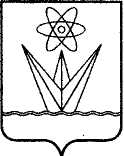 АДМИНИСТРАЦИЯЗАКРЫТОГО АДМИНИСТРАТИВНО – ТЕРРИТОРИАЛЬНОГО ОБРАЗОВАНИЯ  ГОРОДА  ЗЕЛЕНОГОРСКА КРАСНОЯРСКОГО КРАЯР А С П О Р Я Ж Е Н И ЕАДМИНИСТРАЦИЯЗАКРЫТОГО АДМИНИСТРАТИВНО – ТЕРРИТОРИАЛЬНОГО ОБРАЗОВАНИЯ  ГОРОДА  ЗЕЛЕНОГОРСКА КРАСНОЯРСКОГО КРАЯР А С П О Р Я Ж Е Н И ЕАДМИНИСТРАЦИЯЗАКРЫТОГО АДМИНИСТРАТИВНО – ТЕРРИТОРИАЛЬНОГО ОБРАЗОВАНИЯ  ГОРОДА  ЗЕЛЕНОГОРСКА КРАСНОЯРСКОГО КРАЯР А С П О Р Я Ж Е Н И ЕАДМИНИСТРАЦИЯЗАКРЫТОГО АДМИНИСТРАТИВНО – ТЕРРИТОРИАЛЬНОГО ОБРАЗОВАНИЯ  ГОРОДА  ЗЕЛЕНОГОРСКА КРАСНОЯРСКОГО КРАЯР А С П О Р Я Ж Е Н И ЕАДМИНИСТРАЦИЯЗАКРЫТОГО АДМИНИСТРАТИВНО – ТЕРРИТОРИАЛЬНОГО ОБРАЗОВАНИЯ  ГОРОДА  ЗЕЛЕНОГОРСКА КРАСНОЯРСКОГО КРАЯР А С П О Р Я Ж Е Н И Е16.01.2018г. Зеленогорскг. Зеленогорск№29-р